Федеральное государственное автономное образовательное учреждениевысшего профессионального образования«Северный (Арктический) федеральный университет имени М.В. Ломоносова»ИНТЕЛЛЕКТУАЛЬНЫЙ ЦЕНТР – НАУЧНАЯ БИБЛИОТЕКА ИМЕНИ Е.И. ОВСЯНКИНАБиблиотека Технологического колледжа Императора Петра IПаспорт книжно-иллюстративной  выставки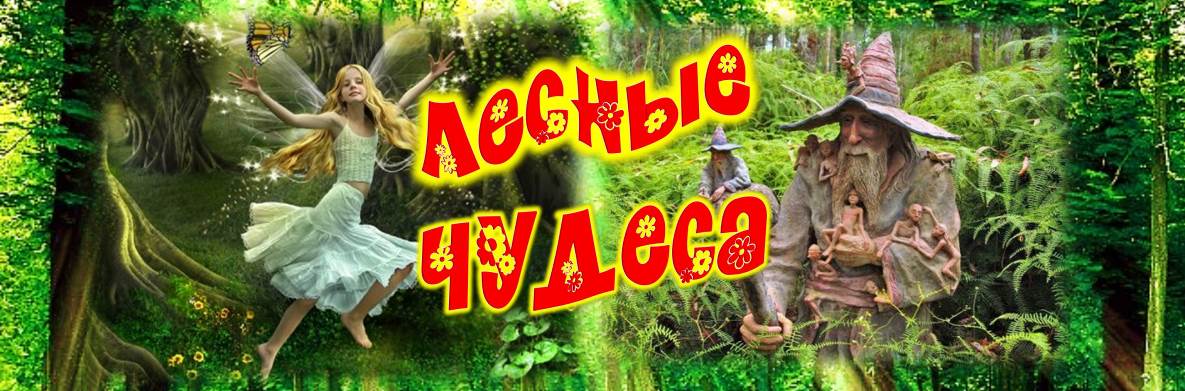 1. Читательское назначение:  для студентов, обучающихся по лесным специальностям в Технологическом колледже Императора Петра I.2. Целевое назначение: привлечение студентов к чтению литературы о лесных растениях;  к изготовлению поделок природных материалов к Неделе специальности 35.02.02 Технология лесозаготовок.3. Сроки экспонирования: с 6.06.20164. Месторасположение: выставка-витрина  в читальном зале5. Заглавие: «Лесные чудеса»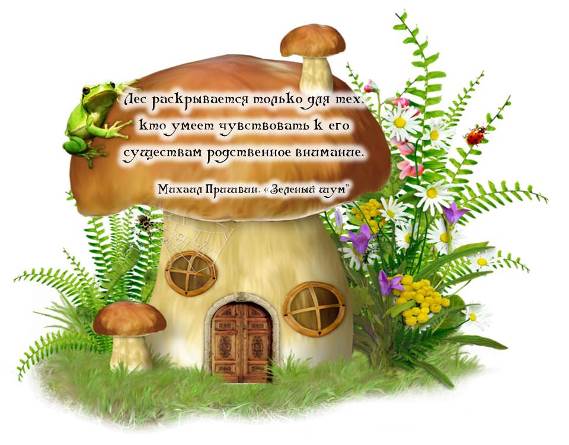 6. Эпиграф: 7. Список использованных источников:КнигиАлеутский, Н. Н. Северная кладовая целебных трав / Н. Н. Алеутский, В. И. Кашин. - Архангельск : Правда Севера, 1998. - 414 с. - Библиогр.: с. 405-408. Грибная нива Северной тайги : учебное пособие по курсу введение в специальность / А. Бахтин, Н. Бабич, Н. Соколов, В. Тюрин. - Архангельск : Боргес, 1999. - 192 с. : ил. - Библиогр.: с. 188Еник, Ян. Иллюстрированная энциклопедия лесов / Ян Еник. - Прага : Артия, 1987. - 431 с. : ил. - Указ. рус. и лат. назв.: с. 421-431. Лес и человек'1988 : научно-популярный ежегодник о лесе и его роли в нашей жизни / [редкол.: А. И. Воронцов, Н. П. Граве, О. К. Гусев и др.]. - Москва : Лесная промышленность, 1987. - 192 с. : ил. Лес и человек'1989 : научно-популярный ежегодник о лесе и его роли в нашей жизни / [редкол.: Л. С. Белоусова, А. И. Воронцов, Н. П. Граве и др.]. - Москва : Лесная промышленность, 1988. - 192 с. : ил. Лес и человек'1991 : научно-популярный ежегодник о лесе и его роли в нашей жизни / [редкол.: Л. С. Белоусова, А. И. Воронцов, Н. П. Граве и др.]. - Москва : Лесная промышленность, 1990. - 192 с. : ил. Лес и человек'1992 : научно-популярный ежегодник о лесе и его роли в нашей жизни / [Л. И. Заблоцкая, Н. В. Рейн]. - Москва : Лесная промышленность, 1991. - 192 с. : ил. Молодожникова, Л. М. Лесная косметика : справочное пособие / Л. М. Молодожникова О. С. Рождественская, В. Ф. Сотник. - Москва : Экология, 1992. - 336 с. : ил. - (Библиотечная серия).Петрик, В. В. Недревесная продукция леса : учебник для студентов высших учебных заведений / В. В. Петрик, Г. С. Тутыгин, Н. П. Гаевский . - Москва : Московский государственный университет леса, 2005. - 251 с. - Библиогр.: с. 247-248. Петров, В. В. Лесные тайны / В. В. Петров. - Москва : Лесная промышленность, 1989. - 126 сПетров, В. В. Лес и его жизнь : книга для учащихся / В. В. Петров. - Москва : Лесная промышленность, 1986. - 159 с. Ромашка-3 : [сборник]. - Москва : Молодая гвардия, 1973. - 144 с. : ил. Стрижев, А. Н. Лесная скатерть-самобранка / А. Н. Стрижев. - Москва : Знание, 1992. - 224 с. - (Естественнонаучный факультет). СтатьиРезаков, В. Елки зеленые / Резаков В. // Вокруг света. - 2016г.  -  N 1. – С. 12 – 15.Григорьева, О. Шишки хвойных пород / О. Григорьева, А. Никифорова // Дерево.RU : деловой журнал по деревообработке. - 2015. - N 3. - С. 62-67. - ISSN 1683-321XЕль. Spruce. Род Picea : [дерево номера] // Дерево.RU : деловой журнал по деревообработке. - 2004. - N 1. - С. 20-27. - ISSN 1683-321XОлейник, Т. Вятский капокорешковый промысел / Т.  Олейник // Дерево.RU : деловой журнал по деревообработке / ред. И.  Кириченко. - Москва : РП Бизнес, 2013. - N5. - С. 156-159Пороки формы ствола // Дерево.RU : деловой журнал по деревообработке. - 2005. - N 2. - С. 26-27. - ISSN 1683-321X8. Количество источников книжной выставки: Книги – 13Журналы – 5Библиографические записи – 18Поделки из природных материалов, сделанные руками студентов группы 1044139.Ответственные:Организация выставки – Матчина И.Ю.Подбор литературы – Матчина И.Ю.Оформление названия выставки, названий разделов – Матчина И.Ю.Расстановка книг и экспонатов – Матчина И.Ю.Паспорт выставки – Матчина И.Ю.Фотографии и информация для сайта – Матчина И.Ю. 